                 Утвержденпостановлением администрации ГП «Город Таруса»от 25.11.2022 № 364-ПАДМИНИСТРАТИВНЫЙ РЕГЛАМЕНТПРЕДОСТАВЛЕНИЯ МУНИЦИПАЛЬНОЙ УСЛУГИ«ПРИНЯТИЕ НА УЧЕТ ГРАЖДАН ВКАЧЕСТВЕ НУЖДАЮЩИХСЯ В ЖИЛЫХ ПОМЕЩЕНИЯХ» НА ТЕРРИТОРИИ  ГОРОДСКОГО ПОСЕЛЕНИЯ «ГОРОД ТАРУСА»Общие положенияПредмет регулирования регламента	Административный	регламент	предоставления	 муниципальной услуги «Принятие на учет граждан в качестве нуждающихся в жилых помещениях» разработан в целях повышения качества и доступности предоставления муниципальной услуги, определяет стандарт, сроки и последовательность действий (административных процедур) при осуществлении полномочий по предоставлению  муниципальной услуги по принятию на учет граждан в качестве нуждающихся в жилых помещениях» на территории  городского поселения «Город Таруса» Тарусского района Калужской области.    Настоящий     Административный регламент регулирует отношения,  возникающие на основании:-  Конституции Российской Федерации, - Жилищного кодекса Российской Федерации, - Налогового кодекса Российской Федерации, - Федерального закона от 27 июля 2010 г. № 210-ФЗ «Об организации предоставления государственных и муниципальных услуг», - Федерального закона от 06.10.2003 № 131-ФЗ «Об общих принципах организации местного самоуправления в Российской Федерации», - Федерального закона от 27.07.2006 №149-ФЗ «Об информации, информационных технологиях и о защите информации»,-  Федерального закона от 09.02.2009 №8-ФЗ «Об обеспечении доступа к информации о деятельности государственных органов и органов местного самоуправления»,-  Приказа Министерства здравоохранения РФ от 29 ноября 2012 г. N 987н "Об утверждении перечня тяжелых форм хронических заболеваний, при которых невозможно совместное проживание граждан в одной квартире", - Закона Калужской области от 8 февраля 2006 г. N 170-ОЗ "О реализации прав граждан на предоставление жилых помещений муниципального жилищного фонда по договорам социального найма", - Устава муниципального образования городское поселение «Город Таруса», - Решения городской Думы городского поселения «Город Таруса» от 28.04.2006 № 57 «Об утверждении нормы предоставления и учетной нормы площади жилого помещения по договору социального найма».Круг Заявителей1.2.1.	Заявителями на получение муниципальной услуги являются физические лица – малоимущие и другие категории граждан, определенные федеральным законом, указом Президента Российской Федерации или законом субъекта Российской Федерации, нуждающиеся в жилых помещениях (далее – Заявитель).1.2.2.	От имени заявителей могут выступать лица, имеющие такое право в соответствии с законодательством Российской Федерации либо в силу наделения их заявителями в порядке, установленном законодательством Российской Федерации, соответствующими полномочиями  (далее – представитель).Требования к порядку информирования о предоставлении муниципальной услуги1.3.1.	Информирование заявителей о предоставлении муниципальной услуги и услуг, которые являются необходимыми и обязательными для предоставления муниципальной услуги, сведений о ходе предоставления указанных услуг, осуществляется общим отделом администрации городского поселения «Город Таруса» (далее –Администрация):- в устной форме при личном обращении;- с использованием телефонной связи;- в форме электронного документа посредством направления на адрес электронной почты;- в форме письменного ответа на обращение, в том числе посредством электронной почты, факсимильной связи;- размещения информации на официальном сайте городского поселения «Город Таруса» в сети Интернет (https://tarusagorod.ru/); а также с использованием федеральной государственной информационной системы «Единый портал государственных и муниципальных услуг (функций)» (https://www.gosuslugi.ru/)  (далее - Единый портал).- посредством размещения информации на информационных стендах Администрации или многофункционального центра.1.3.2. Информирование осуществляется по вопросам, касающимся:- способов	подачи	заявления	о	предоставлении	муниципальной услуги;- адресов Администрации и многофункциональных центров, обращение в которые необходимо для предоставления муниципальной услуги;- справочной информации о работе Администрации, отделов Администрации.- документов,	необходимых	для	предоставления	 муниципальной услуги и услуг, которые являются необходимыми и обязательными для предоставления муниципальной услуги;- порядка и сроков предоставления муниципальной услуги;- порядка	получения	сведений	о	ходе	рассмотрения	заявления	о предоставлении муниципальной услуги и о результатах предоставления муниципальной услуги;- по вопросам предоставления услуг, которые являются необходимыми и обязательными для предоставления муниципальной услуги;- порядка досудебного (внесудебного) обжалования действий (бездействия) должностных лиц, и принимаемых ими решений при предоставлении муниципальной услуги.Получение информации по вопросам предоставления муниципальной услуги и услуг, которые являются необходимыми и обязательными для предоставления муниципальной услуги осуществляется бесплатно.1.3.3. При устном обращении Заявителя (лично или по телефону) должностное лицо Администрации, работник многофункционального центра, осуществляющий	консультирование,	подробно	и	в	вежливой (корректной) форме информирует обратившихся по интересующим вопросам.Ответ на телефонный звонок должен начинаться с информации о наименовании органа, в который позвонил Заявитель, фамилии, имени, отчества (последнее – при наличии) и должности специалиста, принявшего телефонный звонок.Если	должностное	лицо	Администрации 	не	может самостоятельно дать ответ, телефонный звонок должен быть переадресован (переведен) на другое должностное лицо или же обратившемуся лицу долженбыть сообщен телефонный номер, по которому можно будет получить необходимую информацию.Если подготовка ответа требует продолжительного времени, он предлагает Заявителю один из следующих вариантов дальнейших действий:- изложить обращение в письменной форме;  - назначить другое время для консультаций.Должностное лицо Администрации не вправе осуществлять информирование, выходящее за рамки стандартных процедур и условий предоставления муниципальной услуги, и влияющее прямо или косвенно на принимаемое решение.Продолжительность информирования по телефону не должна превышать 10 минут.Информирование осуществляется в соответствии с графиком приема граждан.1.3.4. По письменному обращению должностное лицо Администрации, ответственный за предоставление муниципальной услуги, подробно в письменной форме разъясняет гражданину сведения по вопросам, указанным в пункте 1.3.2. настоящего Административного регламента в порядке, установленном Федеральным законом от 2 мая 2006 г. № 59-ФЗ «О порядке рассмотрения обращений граждан Российской Федерации» (далее – Федеральный закон № 59-ФЗ).1.3.5. На ЕПГУ размещаются сведения, предусмотренные Положением о федеральной государственной информационной системе «Федеральный реестр государственных	и	муниципальных	услуг	(функций)»,	утвержденным постановлением Правительства Российской Федерации от 24 октября 2011 года № 861.Доступ к информации о сроках и порядке предоставления государственной (муниципальной) услуги осуществляется без выполнения заявителем каких-либо требований, в том числе без использования программного обеспечения, установка которого на технические средства заявителя требует заключения лицензионного или иного соглашения с правообладателем программного обеспечения,	предусматривающего взимание	платы,	регистрацию	или авторизацию заявителя или предоставление им персональных данных.1.3.6. На официальном сайте Администрации, на стендах в местах предоставления государственной (муниципальной) услуги и услуг, которые являются необходимыми и обязательными для предоставления муниципальной услуги, и в многофункциональном центре размещается следующая справочная информация:о месте нахождения и графике работы Администрации и отделов, ответственных за предоставление муниципальной  услуги, а также многофункциональных центров;справочные телефоны отделов Администрации, ответственных за предоставление муниципальной  услуги, в том числе номер телефона-автоинформатора (при наличии);адрес официального сайта, а также электронной почты и (или) формы обратной связи Администрации в сети «Интернет».1.3.7.	В	залах	ожидания	Администрации	размещаются нормативные      правовые	акты,     регулирующие	порядок      предоставления муниципальной услуги, в том числе Административный регламент, которые по требованию заявителя предоставляются ему для ознакомления.1.3.8. Размещение информации о порядке предоставления муниципальной 	услуги	 на	информационных	стендах	в	помещении многофункционального центра осуществляется в соответствии с соглашением, заключенным между многофункциональным центром и Администрацией	с	учетом	требований	к	информированию,      установленных Административным регламентом.1.3.9. Информация о ходе рассмотрения заявления о предоставлении муниципальной услуги и о результатах предоставления муниципальной услуги может быть получена заявителем (его представителем) в личном кабинете на ЕПГУ, а также в Администрации при обращении заявителя лично, по телефону посредством электронной почты.II. Стандарт предоставления муниципальной услуги2.1. Наименование муниципальной услуги2.1.1.Муниципальная услуга «Принятие на учет граждан в качестве нуждающихся в жилых помещениях».2.2. Наименование органа  местного самоуправления, предоставляющего муниципальную  услугу2.2.1	Муниципальная	услуга	предоставляется общим отделом администрации городского поселения «Город Таруса» (далее – Общий отдел).2.3. Наименование органов и организаций, обращение в которые необходимо для предоставления муниципальной услугиПри предоставлении муниципальной услуги Общий отдел взаимодействует с:2.3.1. Федеральной налоговой службой в части получения сведений из Единого государственного реестра записей актов гражданского состояния о рождении, о заключении	брака;	получения	сведений	из	Единого государственного реестра юридических лиц, в случае подачи заявления представителем (юридическим лицом); получения сведений из Единого государственного реестра индивидуальных предпринимателей, в случае подачи заявления представителем (индивидуальным предпринимателем).2.3.2. Министерством внутренних дел Российской Федерации в части получения сведений, подтверждающих действительность паспорта Российской Федерации; сведений, подтверждающих	место	жительства и пр.2.3.3. Пенсионным Фондом Российской Федерации в части проверки соответствия фамильно-именной группы, даты рождения, СНИЛС, сведений о страховом стаже застрахованного лица, сведений об инвалидности из Единой государственной информационной системы социального обеспечения.2.3.4. Федеральной службой государственной регистрации, кадастра и картографии в части получения сведений из Единого государственного реестра недвижимости на имеющиеся объекты недвижимости.2.3.5. При предоставлении муниципальной услуги Администрации запрещается требовать от заявителя осуществления действий,	в	том	числе	согласований, необходимых  для получения государственной (муниципальной) услуги и связанных с обращением в иные государственные органы и организации, за исключением получения услуг, включенных     в     перечень     услуг,	которые     являются     необходимыми	и обязательными для предоставления государственной (муниципальной) услуги.2.4. Описание результата предоставления муниципальной  услуги2.4.1. Результатом предоставления муниципальной услуги является:- Решение о предоставлении муниципальной услуги по форме, согласно Приложению № 1 к настоящему Административному регламенту (для цели обращения «Постановка на учет граждан, нуждающихся в предоставлении жилого помещения»). - Уведомление об учете граждан, нуждающихся в жилых помещениях, по форме, согласно Приложению № 2 к настоящему Административному регламенту (для цели обращений «Внесение изменений в сведения о гражданах, нуждающихся	в	предоставлении жилого	помещения»,	«Предоставление информации о движении в очереди граждан, нуждающихся в предоставлении жилого помещения»).- Уведомление о снятии с учета граждан, нуждающихся в жилых помещениях по форме,	согласно	Приложению	№	3	к	настоящему Административному регламенту (для целей обращений «Внесение изменений в сведения о гражданах, нуждающихся в предоставлении жилого помещения»,  «Снятие с учета граждан, нуждающихся в предоставлении жилого помещения»).      - Решение	об	отказе	в	предоставлении	муниципальной услуги по форме, согласно Приложению № 5 к настоящему Административному регламенту.2.5. Срок предоставления муниципальной  услуги, в том числе с учетом необходимости обращения в организации, участвующие в предоставлении муниципальной услуги, срок приостановления предоставления муниципальной услуги, срок выдачи (направления) документов, являющихся результатом предоставления муниципальной услуги2.5.1.Общий отдел  в течение 25 рабочих дней со дня регистрации заявления и документов, необходимых для предоставления муниципальной услуги, направляет заявителю способом указанном в заявлении один из результатов, указанных в пункте 2.4 Административного регламента.2.6. Нормативные правовые акты, регулирующие предоставлениемуниципальной  услуги2.6.1. Перечень нормативных правовых актов, регулирующих отношения, возникающие в связи с предоставлением муниципальной услуги (с указанием их реквизитов и источников официального опубликования), подлежит обязательному размещению на официальном сайте Администрации в сети Интернет и на ЕПГУ.     2.6.2. Общий отдел, предоставляющий муниципальную услугу, обеспечивает размещение и актуализацию перечня указанных нормативных правовых актов на своем официальном сайте в сети Интернет, а также в соответствующем разделе регионального реестра.2.7. Исчерпывающий перечень документов и сведений, необходимых в соответствии с нормативными правовыми актами для предоставлениямуниципальной услуги и услуг, которые являются необходимыми и обязательными для предоставления муниципальной услуги, подлежащих представлению заявителем, способы их получения заявителем, в том числе в электронной форме, порядок их представления2.7.1. Заявление о предоставлении муниципальной услуги по форме, согласно Приложению № 6 к настоящему Административному регламенту.В случае направления заявления посредством ЕПГУ формирование заявления осуществляется посредством заполнения интерактивной формы на ЕПГУ без необходимости дополнительной подачи заявления в какой-либо иной форме.В заявлении также указывается один из следующих способов направления результата предоставления муниципальной услуги:- в форме электронного документа в личном кабинете на ЕПГУ; - на бумажном носителе в виде распечатанного экземпляраэлектронного документа в Уполномоченном органе, многофункциональном центре.2.7.2. Документ, удостоверяющий личность заявителя, представителя.В случае направления заявления посредством ЕПГУ сведения из документа, удостоверяющего личность заявителя, представителя формируются при подтверждении учетной записи в Единой системе идентификации и аутентификации из состава соответствующих данных указанной учетной записи и могут быть проверены путем направления запроса с использованием системы межведомственного электронного взаимодействия. В случае, если заявление подается	представителем,	дополнительно	предоставляется	документ, подтверждающий полномочия представителя действовать от имени заявителя.В случае если документ, подтверждающий полномочия заявителя выдано юридическим лицом – должен быть подписан усиленной квалификационной электронной подписью уполномоченного лица, выдавшего документ.В случае если документ, подтверждающий полномочия заявителя выдано индивидуальным предпринимателем – должен быть подписан усиленной квалификационной электронной подписью индивидуального предпринимателя.В случае если документ, подтверждающий полномочия заявителя выдано нотариусом – должен быть подписан усиленной квалификационной электронной подписью нотариуса, в иных случаях – подписанный простой электронной подписью.2.7.3. Документы, подтверждающие родственные отношения и отношения свойства с членами семьи: свидетельство о рождении, свидетельство о смерти, свидетельство о браке, копии документов удостоверяющих личность членов семьи, достигших 14 летнего возраста, справка о заключении брака, свидетельство	о	расторжении брака,	свидетельства	о	государственной регистрации актов гражданского состояния, выданные компетентными органами иностранного государства и их нотариально удостоверенный перевод на русский язык - при их наличии, свидетельства об усыновлении, выданные органами записи актов гражданского состояния или консульскими учреждениями Российской Федерации - при их наличии, копия вступившего в законную силу решения соответствующего суда о признании гражданина членом семьи заявителя - при наличии такого решения), свидетельства о перемене фамилии, имени, отчества (при их наличии).2.7.4 Правоустанавливающие документы на занимаемое жилое помещение, право на которое не зарегистрировано в ЕГРН: договор найма; договор купли-продажи; договор дарения; договор мены; договор ренты (пожизненного содержания с иждивением); свидетельство о праве на наследство по закону; свидетельство о праве на наследство по завещанию; решение суда;2.7.5 Для граждан, страдающих некоторыми формами хронических заболеваний или имеющих право на дополнительную площадь в соответствии с федеральным	законодательством:	справка	врачебной	комиссии;	справка медицинского учреждения; справка, выданная федеральным государственным учреждением медико-социальной экспертизы; заключение врачебной комиссии.2.7.6.	Удостоверения	и	другие	документы,	подтверждающие принадлежность к категории лиц, определенных федеральными законами, указами Президента Российской Федерации или законами субъекта Российской Федерации, имеющих право на предоставление жилого помещения.2.7.7. Документ о гражданах, зарегистрированных по месту жительства заявителя.2.7.8 Документ из учреждения, осуществляющего кадастровую оценку и техническую инвентаризацию, на заявителя и членов семьи о наличии прав на объекты недвижимости.2.7.9. Решение суда об установлении факта проживания в жилом помещении для лиц, не имеющих регистрацию по месту жительства.2.7.10 Документ, удостоверяющий права (полномочия) представителя физического лица, если с заявлением обращается представитель заявителя.2.7.11. Заявления и прилагаемые документы,	направляются	(подаются)	в Администрацию в электронной форме путем заполнения формы запроса через личный кабинет на ЕПГУ.2.8. Исчерпывающий перечень документов и сведений, необходимых в соответствии с нормативными правовыми актами для предоставлениямуниципальной услуги, которые находятся в распоряжении государственных органов, органов местного самоуправления и иных органов, участвующих в предоставлении муниципальных услуг2.8.1. Перечень документов и сведений, необходимых в соответствии с нормативными	правовыми	актами	для	предоставления	муниципальной услуги, которые находятся в распоряжении государственных органов, органов местного самоуправления и иных органов, участвующих в предоставлении     государственных     или     муниципальных     услуг	в	случае обращения:- сведения	из	Единого	государственного	реестра	записей	актов гражданского     состояния	о     рождении,	о	заключении     брака;	проверка соответствия фамильно-именной группы, даты рождения, пола и СНИЛС;- сведения,	подтверждающие	действительность	паспорта	гражданина Российской Федерации;- сведения, подтверждающие место жительства, сведения из Единого государственного реестра недвижимости об объектах недвижимости;- сведения об инвалидности;- сведения о реабилитации лица, репрессированного по политическим мотивам;- сведения о признании жилого помещения непригодным для проживания и многоквартирного дома аварийным и подлежащим сносу или реконструкции;- сведения о страховом стаже застрахованного лица; сведениями из договора социального найма жилого помещения;- сведения,	подтверждающие	наличие	действующего	удостоверения многодетной семьи;- сведения из Единого государственного реестра юридических лиц;- сведения	из	Единого	государственного	реестра	индивидуальных предпринимателей;- сведения о признании гражданина малоимущим.2.9. Указание на запрет требовать от заявителя представления документов, информации или осуществления действий.В соответствии с требованиями пунктов 1 и 2 части 1 статьи 7 Федерального закона от 27 июля 2010 года № 210-ФЗ «Об организации предоставления государственных и муниципальных услуг» Общему отделу при предоставлении муниципальной услуги запрещается:1) требовать представления документов и информации или осуществления действий, представление или осуществление которых не предусмотрено нормативными правовыми актами, регулирующими отношения, возникающие в связи с предоставлением муниципальной услуги;2) представления документов и информации, которые в соответствии с нормативными	правовыми	актами	Российской	Федерации, нормативными правовыми актами Калужской  области и муниципальными правовыми актами находятся в распоряжении органов, предоставляющих муниципальную услугу, иных государственных органов, органов местного самоуправления и (или) подведомственных	государственным       органам       и	 органам       местного самоуправления организаций, участвующих в предоставлении муниципальных услуг, за исключением документов, указанных в части 6 статьи 7 Федерального закона от 27 июля 2010 года № 210-ФЗ «Об организации предоставления государственных и муниципальных услуг» (далее – Федеральный закон № 210-ФЗ);3) требовать представления документов и информации, отсутствие и (или) недостоверность которых не указывались при первоначальном отказе в приеме документов, необходимых	для	предоставления	 муниципальной услуги,       либо       в     предоставлении	муниципальной услуги, за исключением следующих случаев:          - изменение	требований 	нормативных	правовых	актов,	касающихся предоставления        муниципальной        услуги,	после первоначальной	подачи заявления о	предоставлении	муниципальной услуги;           - наличие	ошибок	в	заявлении	о	предоставлении 	муниципальной услуги     и	документах,     поданных	заявителем	после первоначального отказа в приеме документов, необходимых для предоставления муниципальной       услуги,	либо       в       предоставлении муниципальной услуги и не включенных в представленный ранее комплект документов;           - истечение срока действия документов или изменение информации после первоначального отказа в приеме документов, необходимых для предоставления муниципальной	услуги,	либо	в	предоставлении муниципальной услуги;           - выявление	документально	подтвержденного	факта	(признаков) ошибочного или противоправного действия (бездействия) должностного лица Администрации, служащего, работника многофункционального центра, работника организации, предусмотренной частью 1.1 статьи 16 Федерального закона № 210-ФЗ, при первоначальном отказе в приеме документов, необходимых для предоставления муниципальной услуги, либо в предоставлении муниципальной услуги, о чем в письменном виде за подписью руководителя Администрации, руководителя многофункционального центра при первоначальном отказе в приеме	документов,	необходимых     для предоставления муниципальной услуги, либо руководителя организации, предусмотренной частью 1.1 статьи 16 Федерального закона № 210-ФЗ, уведомляется заявитель, а также приносятся извинения за доставленные неудобства.2.10. Исчерпывающий перечень оснований для отказа в приеме документов, необходимых для предоставления муниципальной услуги2.10.1. Основаниями для отказа в приеме к рассмотрению документов, необходимых для предоставления муниципальной услуги, являются:1) запрос о предоставлении услуги подан в орган государственной власти, орган местного самоуправления или организацию, в полномочия которых не входит предоставление услуги;2) неполное заполнение обязательных полей в форме запроса о предоставлении услуги (недостоверное, неправильное);3) представление неполного комплекта документов;4) представленные документы утратили силу на момент обращения за услугой (документ, удостоверяющий личность; документ, удостоверяющий полномочи2.11.я представителя Заявителя, в случае обращения за предоставлением услуги указанным лицом);5) представленные документы содержат подчистки и исправления текста, не заверенные в порядке, установленном законодательством Российской Федерации;6) подача заявления о предоставлении услуги и документов, необходимых для предоставления услуги, в электронной форме с нарушением установленных требований;7)	представленные	в	электронной	форме	документы	содержат повреждения, наличие которых не позволяет в полном объеме использовать информацию и сведения, содержащиеся в документах для предоставления услуги;8) заявление подано лицом, не имеющим полномочий представлять интересы заявителя.2.11. Исчерпывающий перечень оснований для приостановления или отказа в предоставлении муниципальной услуги2.11.1. Оснований для приостановления предоставления муниципальной услуги законодательством	Российской	Федерации	не предусмотрено.2.11.2.	Основания	для	отказа	в	предоставлении	муниципальной услуги:1) документы (сведения), представленные заявителем, противоречат документам	(сведениям),	полученным	в	рамках	межведомственного взаимодействия;2) представленными документами и сведениями не подтверждается право гражданина состоять на учете в качестве нуждающихся в жилых помещениях;3) не истек срок совершения действий, предусмотренных статьей 53 Жилищного кодекса, которые привели к ухудшению жилищных условий.2.11.3 В случае обращения по подуслуге «Внесение изменений в сведения о гражданах, нуждающихся в предоставлении жилого помещения» основаниями для отказа в предоставлении подуслуги являются:1) документы (сведения), представленные заявителем, противоречат документам	(сведениям),	полученным	в	рамках	межведомственного взаимодействия;2)	представлены	документы,	которые	не	подтверждают	право соответствующих граждан состоять на учете в качестве нуждающихся в жилых помещениях.2.11.4. В случае обращения по подуслуге «Предоставление информации о движении в очереди граждан, нуждающихся в предоставлении жилого помещения» основаниями для отказа в предоставлении подуслуги являются:документы	(сведения),	представленные	заявителем,	противоречат документам	(сведениям),      полученным	в      рамках	межведомственного взаимодействия.2.11.5. В случае обращения по подуслуге «Снятие с учета граждан, нуждающихся в предоставлении жилого помещения» основаниями для отказа в предоставлении подуслуги являются:документы	(сведения),	представленные	заявителем,	противоречат документам	(сведениям),      полученным	в      рамках	межведомственного взаимодействия.2.12. Перечень услуг, которые являются необходимыми и обязательными для предоставления муниципальной услуги, в том числе сведения о документе (документах), выдаваемом (выдаваемых) организациями, участвующими в предоставлении муниципальной услуги2.12.1.	Услуги,	необходимые	и	обязательные	для	предоставления муниципальной услуги, отсутствуют.2.13. Порядок, размер и основания взимания государственной пошлины или иной оплаты, взимаемой за предоставление муниципальной услуги2.13.1	Предоставление	муниципальной	услуги осуществляется бесплатно.2.14. Порядок, размер и основания взимания платы за предоставление услуг, которые являются необходимыми и обязательными для предоставления муниципальной услуги, включая информацию о методике расчета размера такой платы2.14.1. Услуги,	необходимые	и	обязательные	для	предоставления муниципальной услуги, отсутствуют.2.15. Максимальный срок ожидания в очереди при подаче запроса о предоставлении муниципальной услуги и при получении результата предоставления муниципальной услуги2.15.1. Максимальный срок ожидания в очереди при подаче запроса о предоставлении муниципальной услуги и при получении результата предоставления муниципальной	услуги	в Администрации или многофункциональном центре составляет не более 15 минут.2.16. Срок и порядок регистрации запроса заявителя о предоставлении муниципальной услуги, в том числе в электронной форме2.16.1. Срок регистрации заявления о предоставлении муниципальной услуги подлежат регистрации в Администрации в течение 1 рабочего дня со дня получения заявления и документов, необходимых для предоставления муниципальной услуги.В случае наличия оснований для отказа в приеме документов, необходимых для предоставления муниципальной услуги,  Администрации не позднее следующего за днем поступления заявления и	документов,       необходимых	 для       предоставления	 муниципальной  услуги, рабочего дня, направляет Заявителю либо его представителю решение об отказе в приеме документов, необходимых для предоставления муниципальной услуги по форме, приведенной в Приложении № 4 к настоящему Административному регламенту.2.17. Требования к помещениям, в которых предоставляется муниципальная услуга2.17.1.	Местоположение	административных	зданий,	в	которых осуществляется 	прием	заявлений	и	документов,	необходимых	для предоставления  муниципальной услуги, а также выдача результатов предоставления муниципальной услуги, должно обеспечивать удобство для граждан с точки зрения пешеходной доступности от остановок общественного транспорта.В случае, если имеется возможность организации стоянки (парковки) возле здания (строения), в котором размещено помещение приема и выдачи документов, организовывается стоянка (парковка) для личного автомобильного транспорта заявителей. За пользование стоянкой (парковкой) с заявителей плата не взимается.Для парковки специальных автотранспортных средств инвалидов на стоянке (парковке) выделяется не менее 10% мест (но не менее одного места) для бесплатной парковки транспортных средств, управляемых инвалидами I, II групп, а также инвалидами III группы в порядке, установленном Правительством Российской Федерации, и транспортных средств, перевозящих таких инвалидов и (или) детей-инвалидов.2.17.2. В целях обеспечения беспрепятственного доступа заявителей, в том числе передвигающихся на инвалидных колясках, вход в здание и помещения, в которых предоставляется муниципальная услуга, оборудуются пандусами, поручнями, тактильными (контрастными) предупреждающими элементами, иными специальными приспособлениями,	позволяющими обеспечить     беспрепятственный доступ     и передвижение     инвалидов,	в соответствии с законодательством Российской Федерации о социальной защите инвалидов.2.17.3. Центральный вход в здание Администрации должен быть оборудован информационной табличкой (вывеской), содержащей информацию:- наименование;- местонахождение и юридический адрес; - режим работы;- график приема;- номера телефонов для справок.2.17.4 Помещения, в которых предоставляется муниципальная услуга, должны соответствовать санитарно-эпидемиологическим правилам и нормативам.2.17.5. Помещения, в которых предоставляется муниципальная услуга, оснащаются:- противопожарной системой и средствами пожаротушения; - системой оповещения о возникновении чрезвычайной ситуации;  - средствами оказания первой медицинской помощи;- туалетными комнатами для посетителей.           2.17.6. Зал ожидания Заявителей оборудуется стульями, скамьями, количество которых определяется исходя из фактической нагрузки и возможностей для их размещения в помещении, а также информационными стендами.2.17.7. Тексты материалов, размещенных на информационном стенде, печатаются удобным для чтения шрифтом, без исправлений, с выделением наиболее важных мест полужирным шрифтом.2.17.8. Места для заполнения заявлений оборудуются стульями, столами (стойками), бланками заявлений, письменными принадлежностями.2.17.9. Места приема Заявителей оборудуются информационными табличками (вывесками) с указанием:- номера кабинета и наименования отдела;- фамилии, имени и отчества (последнее – при наличии), должности ответственного лица за прием документов;- графика приема Заявителей.2.17.10. Рабочее место каждого ответственного лица за прием документов, должно быть оборудовано персональным компьютером с возможностью доступа к необходимым информационным базам данных, печатающим устройством (принтером) и копирующим устройством.2.17.11. Лицо, ответственное за прием документов, должно иметь настольную табличку с указанием фамилии, имени, отчества (последнее - при наличии) и должности.2.17.12. При предоставлении муниципальной услуги инвалидам обеспечиваются:- возможность беспрепятственного доступа к объекту (зданию, помещению), в котором предоставляется муниципальная услуга;- возможность самостоятельного передвижения по территории, на которой расположены здания и помещения, в которых предоставляется муниципальная услуга, а также входа в такие объекты и выхода из них, посадки в транспортное средство и высадки из него, в том числе с использование кресла-коляски;- сопровождение инвалидов, имеющих стойкие расстройства функции зрения и самостоятельного передвижения;- надлежащее	размещение	оборудования	и	носителей	информации, необходимых для обеспечения беспрепятственного доступа инвалидов зданиям и помещениям, в которых предоставляется муниципальная услуга, и к муниципальной услуге с учетом ограничений их жизнедеятельности;- дублирование необходимой для инвалидов звуковой и зрительной информации, а также надписей, знаков и иной текстовой и графической информации знаками, выполненными рельефно-точечным шрифтом Брайля;- допуск сурдопереводчика и тифлосурдопереводчика;- допуск собаки-проводника при наличии документа, подтверждающего ее специальное	обучение,	на	объекты	(здания,	помещения),	в	которых предоставляются муниципальная услуги;- оказание инвалидам помощи в преодолении барьеров, мешающих получению ими муниципальных услуг наравне с другими лицами.2.18. Показатели доступности и качества муниципальной услуги2.18.1.	Основными	показателями	доступности	предоставления муниципальной услуги являются:наличие полной и понятной информации о порядке, сроках и ходе предоставления муниципальной услуги в информационно-телекоммуникационных сетях общего пользования (в том числе в сети «Интернет»), средствах массовой информации;возможность получения заявителем уведомлений о предоставлении муниципальной услуги с помощью ЕПГУ;возможность	получения	информации	о	ходе	предоставления муниципальной услуги, в том числе с использованием информационно-коммуникационных технологий.2.18.2. Основными показателями качества предоставления муниципальной  услуги являются:своевременность	предоставления	муниципальной услуги в соответствии со стандартом ее предоставления, установленным настоящим Административным регламентом;минимально	возможное	количество	взаимодействий	гражданина	с должностными лицами, участвующими в предоставлении муниципальной услуги;отсутствие обоснованных жалоб на действия (бездействие) сотрудников и их некорректное (невнимательное) отношение к заявителям;отсутствие нарушений установленных сроков в процессе предоставления муниципальной услуги;отсутствие заявлений об оспаривании решений, действий (бездействия) Администрации, его должностных лиц, принимаемых (совершенных) при предоставлении муниципальной услуги, по итогам рассмотрения которых вынесены решения об удовлетворении (частичном удовлетворении) требований заявителей.2.19. Иные требования, в том числе учитывающие особенности предоставления муниципальной услуги в многофункциональных центрах, особенности предоставления муниципальной услуги по экстерриториальному принципу и особенности предоставления муниципальной услуги в электронной форме       2.19.1. Предоставление муниципальной услуги по экстерриториальному принципу осуществляется	в	части	обеспечения возможности подачи заявлений посредством ЕПГУ и получения результата муниципальной услуги в многофункциональном центре.2.19.2. Заявителям обеспечивается возможность представления заявления и прилагаемых документов в форме электронных документов посредством ЕПГУ.В этом случае заявитель или его представитель авторизуется на ЕПГУ посредством подтвержденной учетной записи в ЕСИА, заполняет заявление о предоставлении муниципальной услуги с использованием интерактивной формы в электронном виде.Заполненное	заявление	о	предоставлении	 муниципальной услуги отправляется заявителем вместе с прикрепленными электронными образами документов, необходимыми для предоставления муниципальной услуги, в Администрацию. При авторизации	в      ЕСИА	заявление      о      предоставлении	муниципальной     услуги     считается     подписанным	простой электронной подписью заявителя, представителя, уполномоченного на подписание заявления.Результаты предоставления муниципальной услуги, указанные	в	пункте 2.4 настоящего	Административного	 регламента, направляются заявителю, представителю в личный кабинет на ЕПГУ в форме электронного      документа,      подписанного      усиленной	квалифицированной электронной подписью уполномоченного должностного лица Администрации в случае направления заявления посредством ЕПГУ.В	случае	направления	заявления	посредством	ЕПГУ	результат предоставления муниципальной услуги также может быть выдан заявителю на бумажном носителе в многофункциональном центре.2.19.3. Электронные документы представляются в следующих форматах  а) xml - для формализованных документов;б) doc, docx, odt - для документов с текстовым содержанием, не включающим формулы (за исключением документов, указанных в подпункте "в" настоящего пункта);в) xls, xlsx, ods - для документов, содержащих расчеты;г) pdf, jpg, jpeg, png, bmp, tiff - для документов с текстовым содержанием, в том числе включающих формулы и (или) графические изображения (за исключением документов, указанных в подпункте "в" настоящего пункта), а также документов с графическим содержанием.д) zip, rar – для сжатых документов в один файл;е) sig – для открепленной усиленной квалифицированной электронной подписи.Допускается формирование электронного документа путем сканирования непосредственно с оригинала документа (использование копий не допускается), которое осуществляется с сохранением ориентации оригинала документа в разрешении 300 - 500 dpi (масштаб 1:1) с использованием следующих режимов:- «черно-белый» (при отсутствии в документе графических изображений и (или) цветного текста);- «оттенки серого» (при наличии в документе графических изображений, отличных от цветного графического изображения);- «цветной» или «режим полной цветопередачи» (при наличии в документе цветных графических изображений либо цветного текста);- сохранением всех аутентичных признаков подлинности, а именно: графической подписи лица, печати, углового штампа бланка;- количество файлов должно соответствовать количеству документов, каждый из которых содержит текстовую и (или) графическую информацию.Электронные документы должны обеспечивать:- возможность идентифицировать документ и количество листов в документе;- для документов, содержащих структурированные по частям, главам, разделам (подразделам) данные и закладки, обеспечивающие переходы по оглавлению и (или) к содержащимся в тексте рисункам и таблицам.Документы, подлежащие представлению в форматах xls, xlsx или ods, формируются в виде отдельного электронного документа.III. Состав, последовательность и сроки выполнения административных процедур (действий), требования к порядку ихвыполнения, в том числе особенности выполнения административных процедур в электронной форме3.1. Исчерпывающий перечень административных процедур3.1.1. Предоставление муниципальной услуги включает в себя следующие административные процедуры:- проверка документов и регистрация заявления;- получение	сведений	посредством	Федеральной	государственной информационной системы «Единая система межведомственного электронного взаимодействия» (далее – СМЭВ);- рассмотрение документов и сведений; - принятие решения;- выдача результата;- внесение результата муниципальной услуги в реестр юридически значимых записей.3.1.2. Описание связей административных процедур и административных действий с их характеристиками представлено в Приложении № 7 к настоящему Административному регламенту.3.2. Перечень административных процедур (действий) при предоставлении муниципальной  услуги услуг в электронной форме3.2.1. При предоставлении муниципальной услуги в электронной форме заявителю обеспечиваются:- получение	информации	о	порядке	и	сроках	предоставления муниципальной  услуги;- формирование заявления;- прием и регистрация сотрудником Администрации заявления и иных документов,	необходимых	для	предоставления  муниципальной  услуги;- получение результата предоставления государственной муниципальной  услуги;- получение сведений о ходе рассмотрения заявления;- осуществление	оценки	качества	предоставления	муниципальной услуги.3.3. Порядок осуществления административных процедур (действий) в электронной форме3.3.1. Формирование заявления.Формирование	заявления	осуществляется	посредством	заполнения электронной формы заявления на ЕПГУ без необходимости дополнительной подачи заявления в какой-либо иной форме.Форматно-логическая	проверка	сформированного	заявления осуществляется после заполнения заявителем каждого из полей электронной формы заявления. При выявлении некорректно заполненного поля электронной формы заявления заявитель уведомляется о характере выявленной ошибки и порядке	ее	устранения       посредством       информационного       сообщения  непосредственно в электронной форме заявления.При формировании заявления заявителю обеспечивается:а) возможность копирования и сохранения заявления и иных документов, необходимых для предоставления муниципальной услуги;б) возможность печати на бумажном носителе копии электронной формы заявления;в) сохранение ранее введенных в электронную форму заявления значений в любой момент по желанию пользователя, в том числе при возникновении ошибок ввода и возврате для повторного ввода значений в электронную форму заявления;г) заполнение полей электронной формы заявления до начала ввода сведений заявителем с использованием сведений, размещенных в ЕСИА, и сведений,	опубликованных	на	ЕПГУ,	в	части,	касающейся	сведений, отсутствующих в ЕСИА;д) возможность вернуться на любой из этапов заполнения электронной формы заявления без потери ранее введенной информации;е) возможность доступа заявителя на ЕПГУ к ранее поданным им заявлениям в течение не менее одного года, а также частично сформированных заявлений – в течение не менее 3 месяцев.Сформированное	и	подписанное	заявление	и	иные	документы, необходимые для предоставления муниципальной услуги, направляются в Администрацию посредством ЕПГУ.3.3.2. Администрация обеспечивает в срок не позднее 1 рабочего дня с момента подачи заявления на ЕПГУ, а в случае его поступления в нерабочий или праздничный день, – в следующий за ним первый рабочий день:а) прием документов, необходимых для предоставления муниципальной услуги, и направление заявителю электронного сообщения о поступлении заявления;б) регистрацию заявления и направление заявителю уведомления о регистрации заявления либо об отказе в приеме документов, необходимых для предоставления муниципальной услуги.3.5. Электронное заявление становится доступным для должностного лица Администрации, ответственного за прием и регистрацию заявления (далее – ответственное должностное лицо), в государственной информационной системе,	используемой	Администрацией	для	предоставления муниципальной услуги (далее – ГИС).Ответственное должностное лицо:проверяет наличие электронных заявлений, поступивших с ЕПГУ, с периодом не реже 2 раз в день;рассматривает поступившие заявления и приложенные образы документов (документы);производит	действия	в	соответствии	с	пунктом	3.4	настоящего Административного регламента.3.3.3. Заявителю в качестве результата предоставления муниципальной  услуги обеспечивается возможность получения документа:- в	форме	электронного	документа,	подписанного	усиленной квалифицированной электронной подписью уполномоченного должностного лица Администрации, направленного заявителю в личный кабинет на ЕПГУ;- в виде бумажного документа, подтверждающего содержание электронного документа,	который	заявитель	получает	при	личном	обращении	в многофункциональном центре.3.3.4. Получение информации о ходе рассмотрения заявления и о результате предоставления муниципальной услуги производится в личном кабинете на ЕПГУ, при условии авторизации. Заявитель имеет возможность	просматривать	 статус электронного	заявления,	 а	также информацию о дальнейших действиях в личном кабинете по собственной инициативе, в любое время.При	предоставлении	муниципальной	услуги	в электронной форме заявителю направляется:а) уведомление о приеме и регистрации заявления и иных документов,необходимых для предоставления муниципальной услуги, содержащее сведения о факте приема заявления и документов, необходимых для предоставления муниципальной услуги, и начале процедуры предоставления муниципальной услуги, а также сведения о дате и времени окончания предоставления муниципальной услуги либо мотивированный отказ в приеме документов, необходимых для предоставления муниципальной услуги;б) уведомление о результатах рассмотрения документов, необходимых для предоставления муниципальной услуги, содержащее сведения о принятии положительного решения о предоставлении муниципальной услуги и возможности получить результат предоставления муниципальной услуги либо мотивированный отказ в предоставлении муниципальной услуги.3.3.5. Оценка качества предоставления муниципальной услуги.Оценка качества предоставления муниципальной услуги осуществляется в соответствии с Правилами оценки гражданами эффективности деятельности руководителей территориальных органов федеральных органов исполнительной власти (их структурных подразделений) с учетом качества предоставления ими государственных услуг, а также применения результатов указанной оценки как основания для принятия решений о досрочном прекращении	исполнения	соответствующими руководителями своих должностных обязанностей, утвержденными постановлением Правительства Российской Федерации от 12 декабря 2012 года № 1284 «Об оценке гражданами эффективности      деятельности      руководителей      территориальных      органов федеральных органов исполнительной власти (их структурных подразделений) и территориальных органов     государственных	внебюджетных	фондов     (их региональных отделений) с учетом качества предоставления государственных услуг,	руководителей многофункциональных      центров      предоставления государственных и муниципальных услуг с учетом качества организации предоставления государственных и муниципальных услуг, а        также о применении результатов указанной оценки как основания для принятия решений о досрочном прекращении исполнения соответствующими руководителями своих должностных обязанностей».3.3.6. Заявителю обеспечивается возможность направления жалобы на решения, действия или бездействие Администрации, должностного лица Администрации либо муниципального служащего в соответствии со статьей 11.2 Федерального закона № 210-ФЗ и в порядке, установленном постановлением Правительства Российской Федерации от 20 ноября 2012 года № 1198	«О	федеральной государственной информационной	системе, обеспечивающей процесс досудебного, (внесудебного) обжалования решений и действий (бездействия), совершенных при предоставлении государственных и муниципальных услуг.3.4 . Порядок исправления допущенных опечаток и ошибок в выданных в результате предоставления муниципальной услуги документах3.4.1. В случае выявления опечаток и ошибок заявитель вправе обратиться в Администрацию с заявлением с приложением документов.3.4.2. Основания отказа в приеме заявления об исправлении опечаток и ошибок указаны в пункте 2.10 настоящего Административного регламента.3.4.3. Исправление допущенных опечаток и ошибок в выданных в результате	предоставления	муниципальной	услуги документах осуществляется в следующем порядке:3.4.4. Заявитель при обнаружении опечаток и ошибок в документах, выданных в результате предоставления муниципальной услуги, обращается лично в Уполномоченный орган с заявлением о необходимости исправления опечаток и ошибок, в котором содержится указание на их описание.3.4.5. Уполномоченный орган при получении заявления, указанного в подпункте     3.4.4 пункта	3.4	настоящего	подраздела,	рассматривает необходимость внесения соответствующих изменений в документы, являющиеся результатом предоставления муниципальной услуги.3.4.6. Уполномоченный орган обеспечивает устранение опечаток и ошибок в документах,	 являющихся	результатом	предоставления муниципальной услуги.3.4.7. Срок устранения опечаток и ошибок не должен превышать 3 (трех) рабочих дней с даты регистрации заявления, указанного в подпункте 3.4.4. пункта 3.4 настоящего подраздела.IV. Формы контроля за исполнением административного регламента4.1. Порядок осуществления текущего контроля за соблюдениеми исполнением ответственными должностными лицами положений регламента и иных нормативных правовых актов, устанавливающих требования к предоставлению муниципальной услуги, а также принятием ими решений4.1.1. Текущий контроль за соблюдением и исполнением настоящего Административного	регламента,	иных	нормативных	правовых	актов, устанавливающих требования к предоставлению муниципальной услуги, осуществляется на постоянной основе должностными лицами Администрации, уполномоченными на осуществление контроля за предоставлением муниципальной услуги.         Для	текущего	контроля	используются	сведения	служебной корреспонденции,	устная	и	письменная	информация	специалистов	и должностных лиц Администрации.Текущий контроль осуществляется путем проведения проверок:- решений о предоставлении (об отказе в предоставлении)  муниципальной  услуги;- выявления и устранения нарушений прав граждан;- рассмотрения, принятия решений и подготовки ответов на обращения граждан, содержащие жалобы на решения, действия (бездействие) должностных лиц.4.2. Порядок и периодичность осуществления плановых и внеплановых проверок полноты и качества предоставления муниципальной услуги, в том числе порядок и формы контроля за полнотой и качеством предоставления  муниципальной услуги4.2.1. Контроль за полнотой и качеством предоставления муниципальной услуги включает в себя проведение плановых и внеплановых проверок.4.2.2. Плановые проверки осуществляются на основании годовых планов работы Администрации,	утверждаемых	руководителем.При плановой проверке полноты и качества предоставления муниципальной услуги контролю подлежат:- соблюдение сроков предоставления муниципальной услуги;- соблюдение положений настоящего Административного регламента; - правильность	и	обоснованность	принятого	решения	об	отказе	впредоставлении муниципальной услуги. Основанием для проведения внеплановых проверок являются:- получение от государственных органов, органов местного самоуправления информации о предполагаемых или выявленных нарушениях нормативных правовых актов Российской Федерации, нормативных правовых актов Калужской области и нормативных правовых актов органов местного самоуправления городского поселения «Город Таруса».- обращения граждан и юридических лиц на нарушения законодательства, в том числе на качество предоставления муниципальной  услуги.4.3. Ответственность должностных лиц за решения и действия (бездействие), принимаемые (осуществляемые) ими в ходе предоставления муниципальной услуги4.3.1. По результатам проведенных проверок в случае выявления нарушений положений настоящего Административного регламента, нормативных правовых актов	 Калужской области 	и нормативных правовых актов органов местного самоуправления  осуществляется	привлечение	виновных	 лиц	к ответственности в соответствии с законодательством Российской Федерации.Персональная ответственность должностных лиц за правильность и своевременность	принятия	решения	о	предоставлении	(об	отказе	в предоставлении) муниципальной услуги закрепляется в их должностных регламентах в соответствии с требованиями законодательства.4.4.Требования к порядку и формам контроля за предоставлением муниципальной услуги, в том числе со стороны граждан, их объединений и организаций4.4.1. Граждане, их объединения и организации имеют право осуществлять контроль за предоставлением муниципальной услуги путем получения	информации	о ходе	предоставления	 муниципальной услуги, в том числе о сроках завершения административных процедур (действий).Граждане, их объединения и организации также имеют право:- направлять замечания и предложения по улучшению доступности и качества предоставления муниципальной услуги;- вносить предложения о мерах по устранению нарушений настоящего Административного регламента.4.4.2. Должностные лица Администрации принимают меры к прекращению допущенных нарушений, устраняют причины и условия, способствующие совершению нарушений.Информация о результатах рассмотрения замечаний и предложений граждан, их объединений и организаций доводится до сведения лиц, направивших эти замечания и предложения.V. Досудебный (внесудебный) порядок обжалования решений и действий (бездействия) органа,предоставляющего муниципальную услугу,многофункционального центра, организаций,осуществляющих функции по предоставлению муниципальных услуг, а также их должностных лиц, муниципальных служащих, работников5.1. Предмет досудебного (внесудебного) обжалования заявителем решений и действий (бездействия) администрации городского поселения ««Город Таруса»,  предоставляющей муниципальную услугу, должностного лица либо муниципального служащего администрации городского поселения ««Город Таруса», многофункционального центра, работника многофункционального центра, а также организаций, предусмотренных частью 1.1 статьи 16 Закона о предоставлении муниципальных услуг или их работников.5.1.1. Заявитель может обратиться с жалобой в том числе в следующих случаях:1) нарушение срока регистрации запроса о предоставлении муниципальной услуги, запроса о предоставлении нескольких государственных и (или) муниципальных услуг;2) нарушение срока предоставления муниципальной услуги. В указанном случае досудебное (внесудебное) обжалование заявителем решений и действий (бездействия) многофункционального центра, работника многофункционального центра возможно в случае, если на многофункциональный центр, решения и действия (бездействие) которого обжалуются, возложена функция по предоставлению соответствующих муниципальных услуг в полном объеме в порядке, определенном частью 1.3 статьи 16 Закона о предоставлении муниципальных услуг;3) требование у заявителя документов или информации либо осуществления действий, представление или осуществление которых не предусмотрено нормативными правовыми актами Российской Федерации, нормативными правовыми актами Калужской области, муниципальными правовыми актами для предоставления муниципальной услуги;4) отказ в приеме документов, предоставление которых предусмотрено нормативными правовыми актами Российской Федерации, нормативными правовыми актами Калужской области, муниципальными правовыми актами для предоставления муниципальной услуги, у заявителя;5) отказ в предоставлении муниципальной услуги, если основания отказа не предусмотрены федеральными законами и принятыми в соответствии с ними иными нормативными правовыми актами Российской Федерации, законами и иными нормативными правовыми актами Калужской области, муниципальными правовыми актами. В указанном случае досудебное (внесудебное) обжалование заявителем решений и действий (бездействия) многофункционального центра, работника многофункционального центра возможно в случае, если на многофункциональный центр, решения и действия (бездействие) которого обжалуются, возложена функция по предоставлению соответствующих муниципальных услуг в полном объеме в порядке, определенном частью 1.3 статьи 16 Закона о предоставлении муниципальных услуг;6) затребование с заявителя при предоставлении муниципальной услуги платы, не предусмотренной нормативными правовыми актами Российской Федерации, нормативными правовыми актами Калужской области, муниципальными правовыми актами;7) отказ администрации городского поселения ««Город Таруса», предоставляющей муниципальную услугу, должностного лица администрации городского поселения ««Город Таруса», многофункционального центра, работника многофункционального центра, организаций, предусмотренных частью 1.1 статьи 16 Закона о предоставлении муниципальных услуг, или их работников в исправлении допущенных ими опечаток и ошибок в выданных в результате предоставления муниципальной услуги документах либо нарушение установленного срока таких исправлений. В указанном случае досудебное (внесудебное) обжалование заявителем решений и действий (бездействия) многофункционального центра, работника многофункционального центра возможно в случае, если на многофункциональный центр, решения и действия (бездействие) которого обжалуются, возложена функция по предоставлению соответствующих муниципальных услуг в полном объеме в порядке, определенном частью 1.3 статьи 16 Закона о предоставлении муниципальных услуг;8) нарушение срока или порядка выдачи документов по результатам предоставления муниципальной услуги;9) приостановление предоставления муниципальной услуги, если основания приостановления не предусмотрены федеральными законами и принятыми в соответствии с ними иными нормативными правовыми актами Российской Федерации, законами и иными нормативными правовыми актами Калужской области, муниципальными правовыми актами. В указанном случае досудебное (внесудебное) обжалование заявителем решений и действий (бездействия) многофункционального центра, работника многофункционального центра возможно в случае, если на многофункциональный центр, решения и действия (бездействие) которого обжалуются, возложена функция по предоставлению соответствующих муниципальных услуг в полном объеме в порядке, определенном частью 1.3 статьи 16 Закона о предоставлении муниципальных услуг;10) требование у заявителя при предоставлении муниципальной услуги документов или информации, отсутствие и (или) недостоверность которых не указывались при первоначальном отказе в приеме документов, необходимых для предоставления муниципальной услуги, либо в предоставлении муниципальной услуги, за исключением следующих случаев:а) изменение требований нормативных правовых актов, касающихся предоставления муниципальной услуги, после первоначальной подачи заявления о предоставлении муниципальной услуги;б) наличие ошибок в заявлении о предоставлении муниципальной услуги и документах, поданных заявителем после первоначального отказа в приеме документов, необходимых для предоставления муниципальной услуги, либо в предоставлении муниципальной услуги и не включенных в представленный ранее комплект документов;в) истечение срока действия документов или изменение информации после первоначального отказа в приеме документов, необходимых для предоставления муниципальной услуги, либо в предоставлении муниципальной услуги;г) выявление документально подтвержденного факта (признаков) ошибочного или противоправного действия (бездействия) должностного лица или администрации городского поселения ««Город Таруса», муниципального служащего, работника многофункционального центра, работника организации, предусмотренной частью 1.1 статьи 16 Закона о предоставлении муниципальных услуг, при первоначальном отказе в приеме документов, необходимых для предоставления муниципальной услуги, либо в предоставлении муниципальной услуги, о чем в письменном виде за подписью главы администрации городского поселения ««Город Таруса», руководителя многофункционального центра при первоначальном отказе в приеме документов, необходимых для предоставления муниципальной услуги, либо руководителя организации, предусмотренной частью 1.1 статьи 16 Закона о предоставлении муниципальных услуг, уведомляется заявитель, а также приносятся извинения за доставленные неудобства;В указанном случае досудебное (внесудебное) обжалование заявителем решений и действий (бездействия) многофункционального центра, работника многофункционального центра возможно в случае, если на многофункциональный центр, решения и действия (бездействие) которого обжалуются, возложена функция по предоставлению соответствующих муниципальных услуг в полном объеме в порядке, определенном частью 1.3 статьи 16 Закона о предоставлении муниципальных услуг.5.2. Общие требования к порядку подачи и рассмотрения жалобы.5.2.1. Жалоба подается в письменной форме на бумажном носителе, в электронной форме в администрацию городского поселения ««Город Таруса», предоставляющую муниципальную услугу, многофункциональный центр, а также в организации, предусмотренные частью 1.1 статьи 16 Закона о предоставлении муниципальных услуг. Жалобы на решения и действия (бездействие) руководителя органа, предоставляющего муниципальную услугу, подаются в вышестоящий орган (при его наличии) либо в случае его отсутствия рассматриваются непосредственно руководителем органа, предоставляющего муниципальную услугу. Жалобы на решения и действия (бездействие) работника многофункционального центра подаются руководителю этого многофункционального центра. Жалобы на решения и действия (бездействие) многофункционального центра подаются учредителю многофункционального центра или должностному лицу, уполномоченному нормативным правовым актом Калужской области. Жалобы на решения и действия (бездействие) работников организаций, предусмотренных частью 1.1 статьи 16 Закона о предоставлении муниципальных услуг, подаются руководителям этих организаций.5.2.2. Жалоба на решения и действия (бездействие) администрации городского поселения ««Город Таруса», должностного лица администрации городского поселения ««Город Таруса», муниципального служащего, главы администрации городского поселения ««Город Таруса», может быть направлена по почте, через многофункциональный центр, с использованием информационно-телекоммуникационной сети «Интернет», официального сайта администрации городского поселения ««Город Таруса», единого портала государственных и муниципальных услуг либо регионального портала государственных и муниципальных услуг, а также может быть принята при личном приеме заявителя. Жалоба на решения и действия (бездействие) многофункционального центра, работника многофункционального центра может быть направлена по почте, с использованием информационно-телекоммуникационной сети «Интернет», официального сайта многофункционального центра, единого портала государственных и муниципальных услуг либо регионального портала государственных и муниципальных услуг, а также может быть принята при личном приеме заявителя. Жалоба на решения и действия (бездействие) организаций, предусмотренных частью 1.1 статьи 16 Закона о предоставлении муниципальных услуг, а также их работников может быть направлена по почте, с использованием информационно-телекоммуникационной сети «Интернет», официальных сайтов этих организаций, единого портала государственных и муниципальных услуг либо регионального портала государственных и муниципальных услуг, а также может быть принята при личном приеме заявителя.5.2.3. В случае, если федеральным законом установлен порядок (процедура) подачи и рассмотрения жалоб на решения и действия (бездействие) органа, предоставляющего муниципальные услуги, должностных лиц органа, предоставляющего муниципальные услуги, либо муниципальных служащих, для отношений, связанных с подачей и рассмотрением указанных жалоб, раздел V настоящего Административного регламента не применяется.5.2.4. Особенности подачи и рассмотрения жалоб на решения и действия (бездействие) администрации городского поселения ««Город Таруса»,  и должностных лиц, муниципальных служащих, а также на решения и действия (бездействие) многофункционального центра, работников многофункционального центра устанавливаются соответственно нормативными правовыми актами Калужской области и муниципальными правовыми актами.5.3. Жалоба должна содержать:1) наименование органа, предоставляющего муниципальную услугу, должностного лица органа, предоставляющего муниципальную услугу, либо муниципального служащего, многофункционального центра, его руководителя и (или) работника, организаций, предусмотренных частью 1.1 статьи 16 Закона о предоставлении муниципальных услуг, их руководителей и (или) работников, решения и действия (бездействие) которых обжалуются;2) фамилию, имя, отчество (последнее - при наличии), сведения о месте жительства заявителя - физического лица либо наименование, а также номер (номера) контактного телефона, адрес (адреса) электронной почты (при наличии) и почтовый адрес, по которым должен быть направлен ответ заявителю;3) сведения об обжалуемых решениях и действиях (бездействии) администрации городского поселения ««Город Таруса», предоставляющей муниципальную услугу, должностного лица администрации городского поселения ««Город Таруса», либо муниципального служащего, многофункционального центра, работника многофункционального центра, организаций, предусмотренных частью 1.1 статьи 16 Закона о предоставлении муниципальных услуг, их работников;4) доводы, на основании которых заявитель не согласен с решением и действием (бездействием) администрации городского поселения ««Город Таруса», должностного лица администрации городского поселения ««Город Таруса», либо муниципального служащего, многофункционального центра, работника многофункционального центра, организаций, предусмотренных частью 1.1 статьи 16 Закона о предоставлении муниципальных услуг, их работников. Заявителем могут быть представлены документы (при наличии), подтверждающие доводы заявителя, либо их копии.5.4. Жалоба, поступившая в администрацию городского поселения ««Город Таруса», многофункциональный центр, учредителю многофункционального центра, в организации, предусмотренные частью 1.1 статьи 16 Закона о предоставлении муниципальных услуг, либо вышестоящий орган, подлежит рассмотрению в течение пятнадцати рабочих дней со дня ее регистрации, а в случае обжалования отказа администрации городского поселения ««Город Таруса», многофункционального центра, организаций, предусмотренных частью 1.1 статьи 16 Закона о предоставлении муниципальных услуг, в приеме документов у заявителя либо в исправлении допущенных опечаток и ошибок или в случае обжалования нарушения установленного срока таких исправлений - в течение пяти рабочих дней со дня ее регистрации.5.5. По результатам рассмотрения жалобы принимается одно из следующих решений:1) жалоба удовлетворяется, в том числе в форме отмены принятого решения, исправления допущенных опечаток и ошибок в выданных в результате предоставления муниципальной услуги документах, возврата заявителю денежных средств, взимание которых не предусмотрено нормативными правовыми актами Российской Федерации, нормативными правовыми актами Калужской области, муниципальными правовыми актами;2) в удовлетворении жалобы отказывается.5.6. Не позднее дня, следующего за днем принятия решения, указанного в пункте 5.5 настоящего Административного регламента, заявителю в письменной форме и по желанию заявителя в электронной форме направляется мотивированный ответ о результатах рассмотрения жалобы.5.7. В случае признания жалобы подлежащей удовлетворению в ответе заявителю, указанном в пункте 5.6 настоящего Административного регламента, дается информация о действиях, осуществляемых администрацией городского поселения ««Город Таруса», многофункциональным центром либо организацией, предусмотренной частью 1.1 статьи 16 Закона о предоставлении муниципальных услуг, в целях незамедлительного устранения выявленных нарушений при оказании муниципальной услуги, а также приносятся извинения за доставленные неудобства и указывается информация о дальнейших действиях, которые необходимо совершить заявителю в целях получения муниципальной услуги.5.8. В случае признания жалобы не подлежащей удовлетворению в ответе заявителю, указанном в пункте 5.6 настоящего Административного регламента, даются аргументированные разъяснения о причинах принятого решения, а также информация о порядке обжалования принятого решения.5.9. В случае установления в ходе или по результатам рассмотрения жалобы признаков состава административного правонарушения или преступления должностное лицо, работник, наделенные полномочиями по рассмотрению жалоб, незамедлительно направляют имеющиеся материалы в органы прокуратуры.VI. Особенности выполнения административных процедур (действий) в многофункциональных центрах предоставления государственных и муниципальных услуг6.1. Исчерпывающий перечень административных процедур (действий) при предоставлении муниципальной услуги, выполняемых многофункциональными центрами6.1.1.  Многофункциональный центр осуществляет:информирование заявителей о порядке предоставления муниципальной услуги в многофункциональном центре, по иным вопросам, связанным с предоставлением муниципальной услуги, а также консультирование заявителей о порядке предоставления муниципальной услуги в многофункциональном центре;выдачу	 заявителю	результата 	предоставления	муниципальной услуги, на бумажном носителе, подтверждающих содержание электронных документов, направленных в многофункциональный центр по результатам предоставления муниципальной услуги а также выдача документов, включая составление на бумажном носителе и заверение выписок	из       информационных	систем	органов,       предоставляющих муниципальных услуг;иные процедуры и действия, предусмотренные Федеральным законом № 210-ФЗ.В соответствии с частью 1.1 статьи 16 Федерального закона № 210-ФЗ для реализации своих функций многофункциональные центры вправе привлекать иные организации.6.2. Информирование заявителей6.2.1.	Информирование	заявителя	многофункциональными	центрами осуществляется следующими способами:а) посредством привлечения средств массовой информации, а также путем размещения информации на официальных сайтах и информационных стендах многофункциональных центров;б) при обращении заявителя в многофункциональный центр лично, по телефону, посредством почтовых отправлений, либо по электронной почте.При личном обращении работник многофункционального центра подробно информирует заявителей по интересующим их вопросам в вежливой корректной форме с использованием официально-делового стиля речи. Рекомендуемое время предоставления консультации – не более 15 минут, время ожидания в очереди	в	секторе	информирования	для	получения	информации	о муниципальных услугах не может превышать 15 минут.Ответ на телефонный звонок должен начинаться с информации о наименовании организации, фамилии, имени, отчестве и должности работника многофункционального	центра,	принявшего	телефонный	звонок. Индивидуальное устное консультирование при обращении заявителя по телефону работник многофункционального центра осуществляет не более 10 минут;В случае если для подготовки ответа требуется более продолжительное время, работник	многофункционального	центра,	осуществляющий индивидуальное устное консультирование по телефону, может предложить заявителю:- изложить обращение в письменной форме (ответ направляется Заявителю в соответствии со способом, указанным в обращении);- назначить другое время для консультаций.При консультировании по письменным обращениям заявителей ответ направляется в письменном виде в срок не позднее 30 календарных дней с момента регистрации обращения в форме электронного документа по адресу электронной почты, указанному	в	обращении,	поступившем	в многофункциональный центр в форме электронного документа, и в письменной форме по почтовому адресу, указанному в обращении, поступившем в многофункциональный центр в письменной форме.6.3. Выдача заявителю результата предоставления муниципальной услуги6.3.1. При наличии в заявлении о предоставлении муниципальной услуги указания о выдаче результатов оказания услуги через многофункциональный центр, Администрация передает документы в многофункциональный	центр	для последующей	выдачи	заявителю (представителю)	способом,       согласно       заключенным       соглашениям	о взаимодействии       заключенным       между Администрацией и многофункциональным центром в порядке, утвержденном Постановлением № 797.Порядок и сроки передачи Администрацией таких документов в многофункциональный центр определяются соглашением о взаимодействии, заключенным ими в порядке, установленном Постановлением № 797.6.4. Прием заявителей для выдачи документов, являющихся результатом муниципальной 	услуги,	в	порядке	очередности	при получении номерного	талона      из	 терминала	 электронной	очереди, соответствующего цели обращения, либо по предварительной записи.Работник	многофункционального	центра	осуществляет	следующие действия:- устанавливает	личность	заявителя	на	основании	документа, удостоверяющего личность в соответствии с законодательством Российской Федерации;- проверяет полномочия представителя заявителя (в случае обращения представителя заявителя);- определяет статус исполнения заявления заявителя в ГИС;- распечатывает	результат	предоставления	муниципальной услуги в виде экземпляра электронного документа на бумажном	носителе	 и заверяет       его	с	использованием	печати многофункционального центра (в предусмотренных нормативными правовыми актами	Российской      Федерации      случаях      –      печати      с      изображением Государственного герба Российской Федерации);- заверяет экземпляр электронного документа на бумажном носителе с использованием печати многофункционального центра (в предусмотренных нормативными правовыми актами Российской Федерации случаях – печати с изображением Государственного герба Российской Федерации);- выдает документы заявителю, при необходимости запрашивает у заявителя подписи за каждый выданный документ;- запрашивает согласие заявителя на участие в смс-опросе для оценки качества предоставленных услуг многофункциональным центром.Приложение № 1к Административному регламенту по предоставлению муниципальной услугиФорма решения о принятии на учет граждан в качестве нуждающихся в жилых помещенияхКому _________________________________ (фамилия, имя, отчество)____________________________________________________________________________ (телефон и адрес электронной почты)РЕШЕНИЕо принятии граждан на учет в качестве нуждающихся в жилых помещенияхДата __________________	№___________ По результатам рассмотрения заявления от __________ № ______ и приложенных к нему документов, в соответствии со статьей 52 Жилищного кодекса Российской Федерации принято решение поставить на учет в качестве нуждающихся в жилых помещениях:_________________________________________________________________ ФИО заявителяи совместно проживающих членов семьи: 1.2. 3. 4.Дата принятия на учет:___ ___ Номер в очереди:____________________________________ ___________ (должность	(подпись) сотрудника органа власти,принявшего решение)________________________ (расшифровка подписи)«__» _______________ 20__ г.М.П.Приложение № 2 к Административному регламентупо предоставлению муниципальной услугиФорма уведомления об учете граждан,нуждающихся в жилых помещениях Кому _________________________________ (фамилия, имя, отчество)____________________________________________________________________________ (телефон и адрес электронной почты)УВЕДОМЛЕНИЕоб учете граждан, нуждающихся в жилых помещенияхДата __________________	№___________ По результатам рассмотрения заявления от __________ № ______ информируем о нахождении на учете в качестве нуждающихся в жилых помещениях:_________________________________________________________________ ФИО заявителяДата принятия на учет:___ ___ Номер в очереди:____________________________________ ___________ (должность	(подпись) сотрудника органа власти,принявшего решение)     ________________________   (расшифровка подписи)«__» _______________ 20__ г.М.П.Приложение № 3 к Административному регламентупо предоставлению государственной (муниципальной) услугиФорма уведомления о снятии с учета граждан, нуждающихся в жилых помещенияхКому _________________________________ (фамилия, имя, отчество)____________________________________________________________________________ (телефон и адрес электронной почты)УВЕДОМЛЕНИЕо снятии с учета граждан, нуждающихся в жилых помещенияхДата __________________	№___________ ________________По результатам рассмотрения заявления от __________ № ______ информируем о снятии с учета граждан в качестве нуждающихся в жилых помещениях:_________________________________________________________________ ФИО заявителя____________________________________ ___________ (должность	(подпись) сотрудника органа власти,принявшего решение)________________________ (расшифровка подписи)«__» _______________ 20__ г.М.П.Приложение № 4 к Административному регламентупо предоставлению государственной (муниципальной) услугиФорма решения об отказе в приеме документов, необходимых для предоставления государственной (муниципальной) услугиКому _________________________________ (фамилия, имя, отчество)____________________________________________________________________________ (телефон и адрес электронной почты)РЕШЕНИЕоб отказе в приеме документов, необходимых для предоставления услуги «Принятие на учет граждан в качестве нуждающихся в жилых помещениях»Дата _______________	№ _____________По результатам рассмотрения заявления от _________ № _______________ и приложенных к нему документов, в соответствии с Жилищным кодексом Российской Федерации принято решение отказать в приеме документов, необходимых для предоставления услуги, по следующим основаниям:Вы вправе повторно обратиться в уполномоченный орган с заявлением о предоставлении услуги после устранения указанных нарушений.Данный отказ может быть обжалован в досудебном порядке путем направления жалобы в уполномоченный орган, а также в судебном порядке.____________________________________ ___________ (должность	(подпись) сотрудника органа власти,принявшего решение)________________________ (расшифровка подписи)«__» _______________ 20__ г.М.П.Приложение № 5 к Административному регламентупо предоставлению государственной (муниципальной) услугиФорма решения об отказе в предоставлении государственной (муниципальной) услуги __________________________________________________________________________ Наименование уполномоченного органа исполнительной власти субъекта Российской Федерации или органа местного самоуправленияКому _________________________________ (фамилия, имя, отчество)____________________________________________________________________________ (телефон и адрес электронной почты)РЕШЕНИЕоб отказе в предоставлении услуги«Принятие на учет граждан в качестве нуждающихся в жилых помещениях»Дата _______________	№ _____________По результатам рассмотрения заявления от _________ № _______________ и приложенных к нему документов, в соответствии с Жилищным кодексом Российской Федерации принято решение отказать в приеме документов, необходимых для предоставления услуги, по следующим основаниям:Разъяснение причин отказа: ________________________________________Дополнительно информируем: _____________________________________ __________________________________________Вы вправе повторно обратиться в уполномоченный орган с заявлением о предоставлении услуги после устранения указанных нарушений.Данный отказ может быть обжалован в досудебном порядке путем направления жалобы в уполномоченный орган, а также в судебном порядке.____________________________________ ___________ (должность	(подпись) сотрудника органа власти,принявшего решение)________________________ (расшифровка подписи)«__» _______________ 20__ г.М.П.Приложение № 6 к Административному регламентупо предоставлению государственной (муниципальной) услугиФорма заявления о предоставлении муниципальной услугиЗаявление о постановке на учет граждан, нуждающихся в предоставлении жилого помещения1.	Заявитель _____________________________________________________________(фамилия, имя, отчество (при наличии), дата рождения, СНИЛС)Телефон: _________________________________________________________________________ Адрес электронной почты: _________________________________________________________________________________ Документ, удостоверяющий личность заявителя:наименование: ____________________________________________________________________ серия, номер ______________________________дата выдачи: ____________________________ кем выдан: _______________________________________________________________________ код подразделения: ________________________________________________________________ Адрес регистрации по месту жительства: _____________________________________________ 2.Представитель заявителя:- Физическое лицоСведения о представителе: __________________________________________________________ (фамилия, имя, отчество (при наличии)Документ, удостоверяющий личность представителя заявителя:наименование: ____________________________________________________________________ серия, номер _____________________________дата выдачи: _____________________________ Контактные данные ________________________________________________________________(телефон, адрес электронной почты) Документ, подтверждающий полномочия представителя заявителя: ________________________________________________________________________________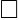 - Индивидуальный предприниматель Сведения об индивидуальном предпринимателе:Полное наименование _____________________________________________________________ ОГРНИП_________________________________________________________________________ ИНН_____________________________________________________________________________ Контактные данные ________________________________________________________________(телефон, адрес электронной почты) Документ, подтверждающий полномочия представителя заявителя: _________________________________________________________________________________- Юридическое лицо Сведения о юридическом лице:Полное наименование_____________________________________________________________1ОГРН___________________________________________________________________________ ИНН_____________________________________________________________________________ Контактные данные ________________________________________________________________(телефон, адрес электронной почты)- Сотрудник организацииСведения о представителе: __________________________________________________________ (фамилия, имя, отчество (при наличии)Документ, удостоверяющий личность представителя заявителя:наименование: ____________________________________________________________________ серия, номер _____________________________дата выдачи: _____________________________ Контактные данные_______________________________________________________________(телефон, адрес электронной почты) Документ, подтверждающий полномочия представителя заявителя: _________________________________________________________________________________- Руководитель организацииДокумент, удостоверяющий личность представителя заявителя:наименование: ____________________________________________________________________ серия, номер _____________________________дата выдачи: _____________________________ Контактные данные ________________________________________________________________(телефон, адрес электронной почты) Документ, подтверждающий полномочия представителя заявителя:_____________________________________________________________________________3. Категория заявителя:- Малоимущие граждане- Наличие льготной категории4. Причина отнесения к льготной категории:4.1. Наличие инвалидности - Инвалиды- Семьи, имеющие детей-инвалидов Сведения о ребенке-инвалиде:______________________________________________________ (фамилия, имя, отчество (при наличии)Дата рождения ___________________________________________________________________ СНИЛС __________________________________________________________________________4.2. Участие в войне, боевых действиях, особые заслуги перед государством - Участник событий (лицо, имеющее заслуги)- Член семьи (умершего) участникаУдостоверение ___________________________________________________________________4.3. Ликвидация радиационных аварий, служба в подразделении особого риска - Участник событий- Член семьи (умершего) участникаУдостоверение ___________________________________________________________________4.4. Политические репрессии- Реабилитированные лица- Лица, признанные пострадавшими от политических репрессийДокумент о признании пострадавшим от политических репрессий_________________________24.5. Многодетная семьяРеквизиты удостоверения многодетной семьи: __________________________________________ (номер, дата выдачи, орган (МФЦ) выдавший удостоверение)4.6. Категории, связанные с трудовой деятельностьюДокумент, подтверждающий отнесение к категории _____________________________________4.7. Дети-сироты или дети, оставшиеся без попечения родителей Документ, подтверждающий утрату (отсутствие) родителей________________________________________________________________________________ Дата, когда необходимо получить жилое помещение ____________________________________4.8. Граждане, страдающие хроническими заболеваниями Заключение медицинской комиссии о наличии хронического заболевания_________________________________________________________________________________ 5. Основание для постановки на учет заявителя (указать один из вариантов):5.1. Заявитель не является нанимателем (собственником) или членом семьи нанимателя(собственника) жилого помещения5.2. Заявитель является нанимателем или членом семьи нанимателя жилого помещения по договору социального найма, обеспеченным общей площадью на одного члена семьи меньшеучетной нормыРеквизиты договора социального найма _____________________________________________________________________________(номер, дата выдачи, орган, с которым заключен договор)5.3. Заявитель является нанимателем или членом семьи нанимателя жилого помещения социального использования, обеспеченным общей площадью на одного члена семьи меньшеучетной нормыНаймодатель жилого помещения:-Орган государственной власти-Орган местного самоуправления- ОрганизацияРеквизиты договора найма жилого помещения_________________________________________ (номер, дата выдачи, орган, с которым заключен договор)5.4. Заявитель является собственником или членом семьи собственника жилого помещения, обеспеченным общей площадью на одного члена семьи меньше учетной нормы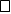 Право собственности на жилое помещение:- Зарегистрировано в ЕГРН- Не зарегистрировано в ЕГРНДокумент, подтверждающий право собственности на жилое помещение__________________ Кадастровый номер жилого помещения ______________________________________________- Заявитель проживает в помещении, не отвечающем по установленным для жилыхпомещений требованиям 6. Семейное положение:Проживаю одинПроживаю совместно с членами семьи7. Состою в бракеСупруг: __________________________________________________________________________ (фамилия, имя, отчество (при наличии), дата рождения, СНИЛС)Документ, удостоверяющий личность: наименование:____________________________________________________________________ серия, номер ______________________________дата выдачи: ____________________________3кем выдан: ______________________________________________________________________ код подразделения: ________________________________________________________________ Адрес регистрации по месту жительства: _____________________________________________ Реквизиты актовой записи о заключении брака_________________________________________(номер, дата, орган, место государственной регистрации)8. Проживаю с родителями (родителями супруга)8.1.ФИО родителя_________________________________________________________________ (фамилия, имя, отчество (при наличии), дата рождения, СНИЛС)Документ, удостоверяющий личность:наименование: ____________________________________________________________________ серия, номер ______________________________дата выдачи: ____________________________ кем выдан: _______________________________________________________________________ Адрес регистрации по месту жительства: ________________________________________________________________________________ 8.2.ФИО родителя__________________________________________________________________(фамилия, имя, отчество (при наличии), дата рождения, СНИЛС) Документ, удостоверяющий личность:наименование: ____________________________________________________________________ серия, номер ______________________________дата выдачи: ____________________________ кем выдан: _______________________________________________________________________ Адрес регистрации по месту жительства: ________________________________________________________________________________9. Имеются детиФИО ребенка____________________________________________________________________ (фамилия, имя, отчество (при наличии), дата рождения, СНИЛС)Документ, удостоверяющий личность:наименование: ____________________________________________________________________ серия, номер ______________________________дата выдачи: ____________________________ кем выдан: _______________________________________________________________________ Реквизиты актовой записи о рождении ребенка_________________________________________(номер, дата, орган, место государственной регистрации)10. Имеются иные родственники, проживающие совместноФИО родственника_____________________________________________________________ (фамилия, имя, отчество (при наличии), дата рождения, СНИЛС)Документ, удостоверяющий личность:наименование: ____________________________________________________________________ серия, номер ______________________________дата выдачи: ____________________________ кем выдан: _______________________________________________________________________ Адрес регистрации по месту жительства: _________________________________________________________________________________ Полноту и достоверность представленных в запросе сведений подтверждаю.Даю свое согласие на получение, обработку и передачу моих персональных данных согласно Федеральному закону от 27.07.2006 № 152-ФЗ «О персональных данных».Дата	Подпись заявителя __________________».Приложение № 7 к Административному регламентупо предоставлению государственной (муниципальной) услугиОписание связей административных процедури административных действий с их характеристикамиТаблица 1. Описание связей административных процедур и административных действий с их характеристиками для подуслуги«Постановка на учет граждан, нуждающихся в предоставлении жилого помещения (ПУЖ)».1 Полный перечень административных процедур и действий содержится в соответствующем справочнике 2 Не включается в общий срок предоставления услуги1Таблица 2. Описание связей административных процедур и административных действий с их характеристиками для подуслуги «Внесение изменений в сведения о гражданах, нуждающихся в предоставлении жилого помещения (ИГ)»23 Полный перечень административных процедур и действий содержится в соответствующем справочнике 4 Не включается в общий срок предоставления услуги3Таблица 3. Описание связей административных процедур и административных действий с их характеристиками для подуслуги «Предоставление информации о движении в очереди граждан, нуждающихся в предоставлении жилого помещения (ДО)»5 Полный перечень административных процедур и действий содержится в соответствующем справочнике 6 Не включается в общий срок предоставления услуги4Таблица 4. Описание связей административных процедур и административных действий с их характеристиками для подуслуги «Снятие с учета граждан, нуждающихся в предоставлении жилого помещения (СУ)»7 Полный перечень административных процедур и действий содержится в соответствующем справочнике 8 Не включается в общий срок предоставления услуги5№ пункта админис тративно го регламен таНаименование основания для отказа в соответствии с единым стандартомРазъяснение причин отказа в предоставлении услугиЗапрос о предоставлении услуги подан в орган государственной власти, орган местного самоуправления или организацию, в полномочия которых не входит предоставление услугиУказываются основания такого выводаНеполное заполнение обязательных полей в форме запроса оУказываются основания такого выводапредоставлении услугиПредставление неполного комплекта документовУказывается	исчерпывающий	перечень документов, непредставленных заявителемПредставленные документы утратили силу на момент обращения за услугойУказывается	исчерпывающий	перечень документов, утративших силуПредставленные документы содержат подчистки и исправления текста, не заверенные в порядке, установленном законодательством Российской ФедерацииУказывается	исчерпывающий	перечень документов,      содержащих	подчистки	и исправленияПодача заявления о предоставлении услуги и документов, необходимых для предоставления услуги, в электронной форме с нарушением установленных требованийУказываются основания такого выводаПредставленные в электронной форме документы содержат повреждения, наличие которых не позволяет в полном объеме использовать информацию и сведения, содержащиеся в документах для предоставления услугиУказывается	исчерпывающий	перечень документов, содержащих поврежденияЗаявление подано лицом, не имеющим полномочий представлять интересы заявителяУказываются основания такого вывода№ пункта админис тративно го регламен таНаименование основания для отказа в соответствии с единым стандартомРазъяснение причин отказа в предоставлении услугиДокументы (сведения), представленные заявителем, противоречат документам (сведениям), полученным в рамках межведомственного взаимодействияУказываются основания такого выводаОтсутствие у членов семьи места жительства на территории субъекта Российской ФедерацииУказываются основания такого выводаПредставленными документами и сведениями не подтверждается право гражданина на предоставление жилого помещенияУказываются основания такого выводаНе истек срок совершения действий, предусмотренных статьей 53 Жилищного кодекса Российской Федерации, которые привели к ухудшению жилищных условийУказываются основания такого выводаПредставлены документы, которые не подтверждают право соответствующих граждан состоять на учете в качестве нуждающихся в жилых помещенияхУказываются основания такого вывода№ п/пМесто выполнения действия/ используемая ИСПроцедуры1ДействияМаксимальный срок123451Ведомство/ПГСАП1. Проверка документов и регистрация заявленияАД1.1. Контроль комплектности предоставленных документовДо 1 рабочего дня22Ведомство/ПГСАП1. Проверка документов и регистрация заявленияАД1.2. Подтверждение полномочий представителя заявителяДо 1 рабочего дня23Ведомство/ПГСАП1. Проверка документов и регистрация заявленияАД1.3. Регистрация заявленияДо 1 рабочего дня24Ведомство/ПГСАП1. Проверка документов и регистрация заявленияАД1.4. Принятие решения об отказе в приеме документовДо 1 рабочего дня25Ведомство/ПГС/ СМЭВАП2. Получение сведений посредством СМЭВАД2.1. Формирование межведомственных запросовДо 5 рабочих дней6Ведомство/ПГС/ СМЭВАП2. Получение сведений посредством СМЭВАД2.2. Получение ответов на межведомственные запросыДо 5 рабочих дней№ п/пМесто выполнения действия/ используемая ИСПроцедуры1ДействияМаксимальный срок123457Ведомство/ПГСАП3. Рассмотрение документов и сведенийАД3.1. Проверка соответствия документов и сведений установленным критериям для принятия решенияДо 20 рабочих дней8Ведомство/ПГСАП4. Принятие решения о предоставлении услугиАД4.1. Принятие решения о предоставлении услугиДо 1 часа9Ведомство/ПГСАП4. Принятие решения о предоставлении услугиАД4.2. Формирование решения о предоставлении услугиДо 1 часа10Ведомство/ПГСАП4. Принятие решения о предоставлении услугиАД4.3. Принятие решения об отказе в предоставлении услугиДо 1 часа11Ведомство/ПГСАП4. Принятие решения о предоставлении услугиАД4.4. Формирование отказа в предоставлении услугиДо 1 часа12Модуль МФЦ/ Ведомство/ПГСАП5. Выдача результата на бумажном носителе (опционально)АД5.1. Выдача результата в виде экземпляра электронного документа, распечатанного на бумажном носителе, заверенного подписью и печатью МФЦ/ВедомствоПосле окончания процедуры принятия решения№ п/пМесто выполнения действия/ используемая ИСПроцедуры3ДействияМаксимальный срок123451Ведомство/ПГСАП1. Проверка документов и регистрация заявленияАД1.1. Контроль комплектности предоставленных документовДо 1 рабочего дня42Ведомство/ПГСАП1. Проверка документов и регистрация заявленияАД1.2. Подтверждение полномочий представителя заявителяДо 1 рабочего дня43Ведомство/ПГСАП1. Проверка документов и регистрация заявленияАД1.3. Регистрация заявленияДо 1 рабочего дня44Ведомство/ПГСАП1. Проверка документов и регистрация заявленияАД1.4. Принятие решения об отказе в приеме документовДо 1 рабочего дня45Ведомство/ПГС/ СМЭВАП2. Получение сведений посредством СМЭВАД2.1. Формирование межведомственных запросовДо 5 рабочих дней6Ведомство/ПГС/ СМЭВАП2. Получение сведений посредством СМЭВАД2.2. Получение ответов на межведомственные запросыДо 5 рабочих дней7Ведомство/ПГСАП3. Рассмотрение документов и сведенийАД3.1. Проверка соответствия документов и сведений установленным критериям для принятия решенияДо 20 рабочих дней8Ведомство/ПГСАП4. Принятие решения о предоставлении услугиАД4.1. Принятие решения о предоставлении услугиДо 1 часа9Ведомство/ПГСАП4. Принятие решения о предоставлении услугиАД4.2. Формирование решения о предоставлении услугиДо 1 часа10Ведомство/ПГСАП4. Принятие решения о предоставлении услугиАД4.3. Принятие решения об отказе в предоставлении услугиДо 1 часа11Ведомство/ПГСАП4. Принятие решения о предоставлении услугиАД4.4. Формирование отказа в предоставлении услугиДо 1 часа12Модуль МФЦ/ Ведомство/ПГСАП5. Выдача результата на бумажном носителе (опционально)АД5.1. Выдача результата в виде экземпляра электронного документа, распечатанного на бумажном носителе, заверенного подписью и печатью МФЦ/ВедомствоПосле окончания процедуры принятия решения№ п/пМесто выполнения действия/ используемая ИСПроцедуры5ДействияМаксимальный срок123451Ведомство/ПГСАП1. Проверка документов и регистрация заявленияАД1.1. Контроль комплектности предоставленных документовДо 1 рабочего дня62Ведомство/ПГСАП1. Проверка документов и регистрация заявленияАД1.2. Подтверждение полномочий представителя заявителяДо 1 рабочего дня63Ведомство/ПГСАП1. Проверка документов и регистрация заявленияАД1.3. Регистрация заявленияДо 1 рабочего дня64Ведомство/ПГСАП1. Проверка документов и регистрация заявленияАД1.4. Принятие решения об отказе в приеме документовДо 1 рабочего дня65Ведомство/ПГС/ СМЭВАП2. Получение сведений посредством СМЭВАД2.1. Формирование межведомственных запросовДо 5 рабочих дней6Ведомство/ПГС/ СМЭВАП2. Получение сведений посредством СМЭВАД2.2. Получение ответов на межведомственные запросыДо 5 рабочих дней7Ведомство/ПГСАП3. Рассмотрение документов и сведенийАД3.1. Проверка соответствия документов и сведений установленным критериям для принятия решенияДо 1 рабочего дня8Ведомство/ПГСАП4. Принятие решения о предоставлении услугиАД4.1. Принятие решения о предоставлении услугиДо 1 часа9Ведомство/ПГСАП4. Принятие решения о предоставлении услугиАД4.2. Формирование решения о предоставлении услугиДо 1 часа10Ведомство/ПГСАП4. Принятие решения о предоставлении услугиАД4.3. Принятие решения об отказе в предоставленииДо 1 часа№ п/пМесто выполнения действия/ используемая ИСПроцедуры5ДействияМаксимальный срок12345услуги11Ведомство/ПГСАД4.4. Формирование отказа в предоставлении услуги12Модуль МФЦ/ Ведомство/ПГСАП5. Выдача результата на бумажном носителе (опционально)АД5.1. Выдача результата в виде экземпляра электронного документа, распечатанного на бумажном носителе, заверенного подписью и печатью МФЦ/ВедомствоПосле окончания процедуры принятия решения№ п/пМесто выполнения действия/ используемая ИСПроцедуры7ДействияМаксимальный срок123451Ведомство/ПГСАП1. Проверка документов и регистрация заявленияАД1.1. Контроль комплектности предоставленных документовДо 1 рабочего дня82Ведомство/ПГСАП1. Проверка документов и регистрация заявленияАД1.2. Подтверждение полномочий представителя заявителяДо 1 рабочего дня83Ведомство/ПГСАП1. Проверка документов и регистрация заявленияАД1.3. Регистрация заявленияДо 1 рабочего дня84Ведомство/ПГСАП1. Проверка документов и регистрация заявленияАД1.4. Принятие решения об отказе в приеме документовДо 1 рабочего дня8№ п/пМесто выполнения действия/ используемая ИСПроцедуры7ДействияМаксимальный срок123455Ведомство/ПГС/ СМЭВАП2. Получение сведений посредством СМЭВАД2.1. Формирование межведомственных запросовДо 5 рабочих дней6Ведомство/ПГС/ СМЭВАП2. Получение сведений посредством СМЭВАД2.2. Получение ответов на межведомственные запросыДо 5 рабочих дней7Ведомство/ПГСАП3. Рассмотрение документов и сведенийАД3.1. Проверка соответствия документов и сведений установленным критериям для принятия решенияДо 20 рабочих дней8Ведомство/ПГСАП4. Принятие решения о предоставлении услугиАД4.1. Принятие решения о предоставлении услугиДо 1 часа9Ведомство/ПГСАП4. Принятие решения о предоставлении услугиАД4.2. Формирование решения о предоставлении услугиДо 1 часа10Ведомство/ПГСАП4. Принятие решения о предоставлении услугиАД4.3. Принятие решения об отказе в предоставлении услугиДо 1 часа11Ведомство/ПГСАП4. Принятие решения о предоставлении услугиАД4.4. Формирование отказа в предоставлении услугиДо 1 часа12Модуль МФЦ/ Ведомство/ПГСАП5. Выдача результата на бумажном носителе (опционально)АД5.1. Выдача результата в виде экземпляра электронного документа, распечатанного на бумажном носителе, заверенного подписью и печатью МФЦ/ВедомствоПосле окончания процедуры принятия решения